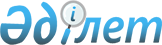 О внесении изменений в решение Панфиловского районного маслихата от 22 декабря 2015 года № 5-57-385 "О бюджете Панфиловского района на 2016-2018 годы"
					
			Утративший силу
			
			
		
					Решение Панфиловского районного маслихата Алматинской области от 26 октября 2016 года № 6-9-71. Зарегистрировано Департаментом юстиции Алматинской области 10 ноября 2016 года № 3995. Утратило силу решением Панфиловского районного маслихата Алматинской области от 28 февраля 2017 года № 6-14-100      Сноска. Утратило силу решением Панфиловского районного маслихата Алматинской области от 28.02.2017 № 6-14-100 (вводится в действие по истечении десяти календарных дней после дня его первого официального опубликования).

      В соответствии с пунктом 4 статьи 106 Бюджетного кодекса Республики Казахстан от 4 декабря 2008 года, подпунктом 1) пункта 1 статьи 6 Закона Республики Казахстан от 23 января 2001 года "О местном государственном управлении и самоуправлении в Республике Казахстан", Панфиловский районный маслихат РЕШИЛ: 

      1. Внести в решение Панфиловского районного маслихата от 22 декабря 2015 года № 5-57-385 "О бюджете Панфиловского района на 2016-2018 годы" (зарегистрированного в Реестре государственной регистрации нормативных правовых актов от 29 декабря 2015 года № 3644, опубликованного в районной газете "Жаркент онири" от 7 января 2016 года № 2-3), в решение Панфиловского районного маслихата от 1 февраля 2016 года № 5-60-396 "О внесении изменений в решение Панфиловского районного маслихата от 22 декабря 2015 года № 5-57-385 "О бюджете Панфиловского района на 2016-2018 годы" (зарегистрированного в Реестре государственной регистрации нормативных правовых актов от 12 февраля 2016 года № 3708, опубликованного в районной газете "Жаркент онири" от 19 февраля 2016 года № 9), в решение Панфиловского районного маслихата от 24 марта 2016 года № 6-1-7 "О внесении изменений в решение Панфиловского районного маслихата от 22 декабря 2015 года № 5-57-385 "О бюджете Панфиловского района на 2016-2018 годы" (зарегистрированного в Реестре государственной регистрации нормативных правовых актов от 31 марта 2016 года № 3761, опубликованного в районной газете "Жаркент онири" от 8 апреля 2016 года № 16), в решение Панфиловского районного маслихата от 19 мая 2016 года № 6-4-31 "О внесении изменений в решение Панфиловского районного маслихата от 22 декабря 2015 года № 5-57-385 "О бюджете Панфиловского района на 2016-2018 годы" (зарегистрированного в Реестре государственной регистрации нормативных правовых актов от 27 мая 2016 года № 3854, опубликованного в районной газете "Жаркент онири" от 1, 3 июня 2016 года № 25, 26), в решение Панфиловского районного маслихата от 20 июля 2016 года № 6-7-51 "О внесении изменений в решение Панфиловского районного маслихата от 22 декабря 2015 года № 5-57-385 "О бюджете Панфиловского района на 2016-2018 годы" (зарегистрированного в Реестре государственной регистрации нормативных правовых актов от 28 июля 2016 года № 3923, опубликованного в районной газете "Жаркент онири" от 5 августа 2016 года № 35) следующие изменения: 

      пункты 1, 2 указанного решения изложить в новой редакции: 

      "1. Утвердить районный бюджет на 2016-2018 годы, согласно приложениям 1, 2, 3 соответственно, в том числе на 2016 год в следующих объемах: 

      1) доходы 11783871 тысячи тенге, в том числе: 

      налоговые поступления 2703930 тысячи тенге; 

      неналоговые поступления 39213 тысячи тенге; 

      поступления от продажи основного капитала 45537 тысяч тенге; 

      поступления трансфертов 8995191 тысячи тенге, в том числе: 

      целевые текущие трансферты 2877593 тысяча тенге; 

      целевые трансферты на развитие 2736470 тысяч тенге; 

      субвенция 3381128 тысяч тенге;

      2) затраты 12628597 тысяч тенге;

      3) чистое бюджетное кредитование 1290855 тысяч тенге, в том числе: бюджетные кредиты 1302332 тысяч тенге; 

      погашение бюджетных кредитов 11477 тысяч тенге;

      4) сальдо по операциям с финансовыми активами 5910 тысяч тенге, в том числе: 

      приобретение финансовых активов 5910 тысяч тенге; 

      5) дефицит (профицит) бюджета (-) 2141491 тысяч тенге;

      6) финансирование дефицита (использование профицита) бюджета 2141491 тысяч тенге. 

      2. Утвердить резерв местного исполнительного органа района на 2016 год в сумме 12728 тысяч тенге.". 

      3. Приложение 1 к указанному решению изложить в новой редакции согласно приложению к настоящему решению. 

      4. Возложить на руководителя государственного учреждения "Отдел экономики и бюджетного планирования Панфиловского района" (по согласованию С. К. Рамазанова) опубликование настоящего решения после государственной регистрации в органах юстиции в официальных и периодических печатных изданиях, а также на интернет-ресурсе, определяемом Правительством Республики Казахстан, и на интернет-ресурсе районного маслихата.

      5. Контроль за исполнением настоящего решения возложить на постоянную комиссию Панфиловского районного маслихата "По вопросам бюджета, экономики, аграрным, предпринимательства, производства, автомобильных дорог и строительства". 

      6. Настоящее решение вводится в действие с 1 января 2016 года.



      Согласование к решению Панфиловского районного маслихата от 26 октября 2016 года № 6-9-71 "О внесении изменений в решение Панфиловского районного маслихата от 22 декабря 2015 года № 5-57-385 "О бюджете Панфиловского района на 2016-2018 годы"

 Бюджет Панфиловского района на 2016 год
					© 2012. РГП на ПХВ «Институт законодательства и правовой информации Республики Казахстан» Министерства юстиции Республики Казахстан
				
      Председатель сессии

      Панфиловского районного маслихата

М. Ажибеков

      Секретарь Панфиловского 

      районного маслихата

Е. Нурахметов

      "СОГЛАСОВАНО"

      Руководитель государственного

      учреждения "Отдел экономики

      и бюджетного планирования 

      Панфиловского района"

Рамазанова Сауле Касымкановна
Приложение к решению Панфиловского районного маслихата от 26 октября 2016 года № 6-9-71 "О внесении изменений в решение Панфиловского районного маслихата от 22 декабря 2015 года № 5-57-385 "О бюджете Панфиловского района на 2016-2018 годы"Приложение 1 утвержденное решением Панфиловского районного маслихата от 22 декабря 2015 года № 5-57-385 "О бюджете Панфиловского района на 2016-2018 годы"Категория

Категория

Категория

Категория

Сумма (тысяч тенге)

Класс

Класс

Класс

Сумма (тысяч тенге)

Подкласс

Подкласс

Сумма (тысяч тенге)

Наименование

Сумма (тысяч тенге)

1

2

3

4

5

1. Доходы

11783871

1

Налоговые поступления

2703930

01

Подоходный налог

168985

2

Индивидуальный подоходный налог

168985

04

Hалоги на собственность

2395262

1

Hалоги на имущество

2192222

3

Земельный налог

19941

4

Hалог на транспортные средства

176443

5

Единый земельный налог

6656

05

Внутренние налоги на товары, работы и услуги

72910

2

Акцизы

13674

3

Поступления за использование природных и других ресурсов

10571

4

Сборы за ведение предпринимательской и профессиональной деятельности

46846

5

Налог на игорный бизнес

1819

08

Обязательные платежи, взимаемые за совершение юридически значимых действий и (или) выдачу документов уполномоченными на то государственными органами или должностными лицами

66773

1

Государственная пошлина

66773

2

Неналоговые поступления

39213

01

Доходы от государственной собственности

13213

5

Доходы от аренды имущества, находящегося в государственной собственности

13213

06

Прочие неналоговые поступления

26000

1

Прочие неналоговые поступления

26000

3

Поступления от продажи основного капитала

45537

03

Продажа земли и нематериальных активов

45537

1

Продажа земли

41015

2

Продажа нематериальных активов

4522

4

Поступления трансфертов

8995191

02

Трансферты из вышестоящих органов государственного управления

8995191

2

Трансферты из областного бюджета

8995191

Функциональная группа

Функциональная группа

Функциональная группа

Функциональная группа

Функциональная группа

Сумма (тысяч тенге)

Функциональная подгруппа

Функциональная подгруппа

Функциональная подгруппа

Функциональная подгруппа

Сумма (тысяч тенге)

Администратор бюджетных программ

Администратор бюджетных программ

Администратор бюджетных программ

Сумма (тысяч тенге)

Бюджетная программа

Бюджетная программа

Сумма (тысяч тенге)

Наименование

Сумма (тысяч тенге)

1

2

3

4

5

6

2. Затраты

12628597

01

Государственные услуги общего характера

455025

1

Представительные, исполнительные и другие органы, выполняющие общие функции государственного управления

410550

112

Аппарат маслихата района (города областного значения)

19244

001

Услуги по обеспечению деятельности маслихата района (города областного значения)

18365

003

Капитальные расходы государственного органа 

879

122

Аппарат акима района (города областного значения)

104826

001

Услуги по обеспечению деятельности акима района (города областного значения)

103954

003

Капитальные расходы государственного органа 

872

123

Аппарат акима района в городе, города районного значения, поселка, села, сельского округа

286480

001

Услуги по обеспечению деятельности акима района в городе, города районного значения, поселка, села, сельского округа

285525

022

Капитальные расходы государственного органа

955

2

Финансовая деятельность

21533

452

Отдел финансов района (города областного значения)

21533

001

Услуги по реализации государственной политики в области исполнения бюджета и управления коммунальной собственностью района (города областного значения)

18918

003

Проведение оценки имущества в целях налогообложения

1385

010

Приватизация, управление коммунальным имуществом, постприватизационная деятельность и регулирование споров, связанных с этим 

1230

5

Планирование и статистическая деятельность

22942

453

Отдел экономики и бюджетного планирования района (города областного значения)

22942

001

Услуги по реализации государственной политики в области формирования и развития экономической политики, системы государственного планирования

22812

004

Капитальные расходы государственного органа 

130

02

Оборона

70813

1

Военные нужды

2617

122

Аппарат акима района (города областного значения)

2617

005

Мероприятия в рамках исполнения всеобщей воинской обязанности

2617

2

Организация работы по чрезвычайным ситуациям

68196

122

Аппарат акима района (города областного значения)

68196

006

Предупреждение и ликвидация чрезвычайных ситуаций масштаба района (города областного значения)

67300

007

Мероприятия по профилактике и тушению степных пожаров районного (городского) масштаба, а также пожаров в населенных пунктах, в которых не созданы органы государственной противопожарной службы

896

03

Общественный порядок, безопасность, правовая, судебная, уголовно-исполнительная деятельность

19845

9

Прочие услуги в области общественного порядка и безопасности

19845

485

Отдел пассажирского транспорта и автомобильных дорог района (города областного значения)

19845

021

Обеспечение безопасности дорожного движения в населенных пунктах

19845

04

Образование

8312868

1

Дошкольное воспитание и обучение

823513

464

Отдел образования района (города областного значения)

823513

009

Обеспечение деятельности организаций дошкольного воспитания и обучения

315044

040

Реализация государственного образовательного заказа в дошкольных организациях образования

508469

2

Начальное, основное среднее и общее среднее образование

6420921

464

Отдел образования района (города областного значения)

5433627

003

Общеобразовательное обучение

5397655

006

Дополнительное образование для детей

35972

465

Отдел физической культуры и спорта района (города областного значения)

99680

017

Дополнительное образование для детей и юношества по спорту

99680

467

Отдел строительства района (города областного значения)

887614

024

Строительство и реконструкция объектов начального, основного среднего и общего среднего образования

887614

9

Прочие услуги в области образования

1068434

464

Отдел образования района (города областного значения)

1068434

001

Услуги по реализации государственной политики на местном уровне в области образования 

17935

004

Информатизация системы образования в государственных учреждениях образования района (города областного значения)

31500

005

Приобретение и доставка учебников, учебно-методических комплексов для государственных учреждений образования района (города областного значения)

210440

015

Ежемесячная выплата денежных средств опекунам (попечителям) на содержание ребенка-сироты (детей-сирот), и ребенка (детей), оставшегося без попечения родителей

38665

067

Капитальные расходы подведомственных государственных учреждений и организаций

769894

06

Социальная помощь и социальное обеспечение

317262

1

Социальное обеспечение

90522

451

Отдел занятости и социальных программ района (города областного значения)

90522

005

Государственная адресная социальная помощь

263

016

Государственные пособия на детей до 18 лет

78719

025

Внедрение обусловленной денежной помощи по проекту Орлеу

11540

2

Социальная помощь

187496

451

Отдел занятости и социальных программ района (города областного значения)

187496

002

Программа занятости

51202

004

Оказание социальной помощи на приобретение топлива специалистам здравоохранения, образования, социального обеспечения, культуры, спорта и ветеринарии в сельской местности в соответствии с законодательством Республики Казахстан

29419

006

Оказание жилищной помощи 

1095

007

Социальная помощь отдельным категориям нуждающихся граждан по решениям местных представительных органов

12305

010

Материальное обеспечение детей-инвалидов, воспитывающихся и обучающихся на дому

5490

014

Оказание социальной помощи нуждающимся гражданам на дому

55293

017

Обеспечение нуждающихся инвалидов обязательными гигиеническими средствами и предоставление услуг специалистами жестового языка, индивидуальными помощниками в соответствии с индивидуальной программой реабилитации инвалида

32692

9

Прочие услуги в области социальной помощи и социального обеспечения

39244

451

Отдел занятости и социальных программ района (города областного значения)

37579

001

Услуги по реализации государственной политики на местном уровне в области обеспечения занятости и реализации социальных программ для населения

32271

011

Оплата услуг по зачислению, выплате и доставке пособий и других социальных выплат

2104

050

Реализация плана мероприятий по обеспечению прав и улучшению качества жизни инвалидов в Республике Казахстан на 2012 - 2018 годы

3204

485

Отдел пассажирского транспорта и автомобильных дорог района (города областного значения)

1665

050

Реализация плана мероприятий по обеспечению прав и улучшению качества жизни инвалидов в Республике Казахстан на 2012 - 2018 годы

1665

07

Жилищно-коммунальное хозяйство

2209435

1

Жилищное хозяйство

1892231

464

Отдел образования района (города областного значения)

40471

026

Ремонт объектов в рамках развития городов и сельских населенных пунктов по дорожной карте занятости 2020

40471

467

Отдел строительства района (города областного значения)

1786701

003

Проектирование и (или) строительство, реконструкция жилья коммунального жилищного фонда

759332

004

Проектирование, развитие и (или) обустройство инженерно-коммуникационной инфраструктуры

1027369

485

Отдел пассажирского транспорта и автомобильных дорог района (города областного значения)

48654

004

Ремонт и благоустройство объектов в рамках развития городов и сельских населенных пунктов по дорожной карте занятости 2020

48654

487

Отдел жилищно-коммунального хозяйства и жилищной инспекции района (города областного значения)

16405

001

Услуги по реализации государственной политики на местном уровне в области жилищно-коммунального хозяйства и жилищного фонда

10425

041

Ремонт и благоустройство объектов в рамках развития городов и сельских населенных пунктов по дорожной карте занятости 2020

5980

2

Коммунальное хозяйство

56245

487

Отдел жилищно-коммунального хозяйства и жилищной инспекции района (города областного значения)

56245

028

Развитие коммунального хозяйства

36192

029

Развитие системы водоснабжения и водоотведения 

20053

3

Благоустройство населенных пунктов

260959

123

Аппарат акима района в городе, города районного значения, поселка, села, сельского округа

214307

011

Благоустройство и озеленение населенных пунктов

214307

487

Отдел жилищно-коммунального хозяйства и жилищной инспекции района (города областного значения)

46652

025

Освещение улиц населенных пунктов

46652

08

Культура, спорт, туризм и информационное пространство

243493

1

Деятельность в области культуры

136045

455

Отдел культуры и развития языков района (города областного значения)

136045

003

Поддержка культурно-досуговой работы

136045

2

Спорт

13094

465

Отдел физической культуры и спорта района (города областного значения)

13094

001

Услуги по реализации государственной политики на местном уровне в сфере физической культуры и спорта

7220

006

Проведение спортивных соревнований на районном (города областного значения) уровне

457

007

Подготовка и участие членов сборных команд района (города областного значения) по различным видам спорта на областных спортивных соревнованиях

3137

032

Капитальные расходы подведомственных государственных учреждений и организаций

2280

3

Информационное пространство

72228

455

Отдел культуры и развития языков района (города областного значения)

56156

006

Функционирование районных (городских) библиотек

55189

007

Развитие государственного языка и других языков народа Казахстана

967

456

Отдел внутренней политики района (города областного значения)

16072

002

Услуги по проведению государственной информационной политики

16072

9

Прочие услуги по организации культуры, спорта, туризма и информационного пространства

22126

455

Отдел культуры и развития языков района (города областного значения)

9019

001

Услуги по реализации государственной политики на местном уровне в области развития языков и культуры

7419

032

Капитальные расходы подведомственных государственных учреждений и организаций

1600

456

Отдел внутренней политики района (города областного значения)

13107

001

Услуги по реализации государственной политики на местном уровне в области информации, укрепления государственности и формирования социального оптимизма граждан

13107

10

Сельское, водное, лесное, рыбное хозяйство, особо охраняемые природные территории, охрана окружающей среды и животного мира, земельные отношения

204595

1

Сельское хозяйство

59030

453

Отдел экономики и бюджетного планирования района (города областного значения)

9605

099

Реализация мер по оказанию социальной поддержки специалистов

9605

462

Отдел сельского хозяйства района (города областного значения)

20337

001

Услуги по реализации государственной политики на местном уровне в сфере сельского хозяйства

20337

473

Отдел ветеринарии района (города областного значения)

29088

001

Услуги по реализации государственной политики на местном уровне в сфере ветеринарии

15803

006

Организация санитарного убоя больных животных

1500

007

Организация отлова и уничтожения бродячих собак и кошек

2500

008

Возмещение владельцам стоимости изымаемых и уничтожаемых больных животных, продуктов и сырья животного происхождения

5754

009

Проведение ветеринарных мероприятий по энзоотическим болезням животных

1123

010

Проведение мероприятий по идентификации сельскохозяйственных животных

2408

6

Земельные отношения

23858

463

Отдел земельных отношений района (города областного значения)

23858

001

Услуги по реализации государственной политики в области регулирования земельных отношений на территории района (города областного значения)

13784

006

Землеустройство, проводимое при установлении границ районов, городов областного значения, районного значения, сельских округов, поселков, сел

10074

9

Прочие услуги в области сельского, водного, лесного, рыбного хозяйства, охраны окружающей среды и земельных отношений

121707

473

Отдел ветеринарии района (города областного значения)

121707

011

Проведение противоэпизоотических мероприятий

121707

11

Промышленность, архитектурная, градостроительная и строительная деятельность

21937

2

Архитектурная, градостроительная и строительная деятельность

21937

467

Отдел строительства района (города областного значения)

11002

001

Услуги по реализации государственной политики на местном уровне в области строительства

11002

468

Отдел архитектуры и градостроительства района (города областного значения)

10935

001

Услуги по реализации государственной политики в области архитектуры и градостроительства на местном уровне 

10935

12

Транспорт и коммуникации

596160

1

Автомобильный транспорт

588073

485

Отдел пассажирского транспорта и автомобильных дорог района (города областного значения)

588073

023

Обеспечение функционирования автомобильных дорог

571704

045

Капитальный и средний ремонт автомобильных дорог районного значения и улиц населенных пунктов

16369

9

Прочие услуги в сфере транспорта и коммуникаций

8087

485

Отдел пассажирского транспорта и автомобильных дорог района (города областного значения)

8087

001

Услуги по реализации государственной политики на местном уровне в области пассажирского транспорта и автомобильных дорог 

8087

13

Прочие

98976

3

Поддержка предпринимательской деятельности и защита конкуренции

11071

469

Отдел предпринимательства района (города областного значения)

11071

001

Услуги по реализации государственной политики на местном уровне в области развития предпринимательства

9071

003

Поддержка предпринимательской деятельности

2000

9

Прочие

87905

123

Аппарат акима района в городе, города районного значения, поселка, села, сельского округа

72124

040

Реализация мер по содействию экономическому развитию регионов в рамках программы "Развитие регионов" 

72124

452

Отдел финансов района (города областного значения)

12728

012

Резерв местного исполнительного органа района (города областного значения) 

12728

453

Отдел экономики и бюджетного планирования района (города областного значения)

3053

003

Разработка или корректировка, а также проведение необходимых экспертиз технико-экономических обоснований местных бюджетных инвестиционных проектов и конкурсных документаций проектов государственно-частного партнерства, концессионных проектов, консультативное сопровождение проектов государственно-частного партнерства и концессионных проектов

3053

14

Обслуживание долга

86

1

Обслуживание долга

86

452

Отдел финансов района (города областного значения)

86

013

Обслуживание долга местных исполнительных органов по выплате вознаграждений и иных платежей по займам из областного бюджета

86

15

Трансферты

78102

1

Трансферты

78102

452

Отдел финансов района (города областного значения)

78102

006

Возврат неиспользованных (недоиспользованных) целевых трансфертов

7920

051

Трансферты органам местного самоуправления

70182

3. Чистое бюджетное кредитование

1290855

Бюджетные кредиты

1302332

07

Жилищно-коммунальное хозяйство

1267388

1

Жилищное хозяйство

1267388

487

Отдел жилищно-коммунального хозяйства и жилищной инспекции района (города областного значения)

1267388

053

Кредитование на реконструкцию и строительство систем тепло, водоснабжения и водоотведения

1267388

10

Сельское, водное, лесное, рыбное хозяйство, особо охраняемые природные территории, охрана окружающей среды и животного мира, земельные отношения

34944

1

Сельское хозяйство

34944

453

Отдел экономики и бюджетного планирования района (города областного значения)

34944

006

Бюджетные кредиты для реализации мер социальной поддержки специалистов

34944

Категория

Категория

Категория

Категория

Сумма (тысяч тенге)

Класс

Класс

Класс

Сумма (тысяч тенге)

Подкласс

Подкласс

Сумма (тысяч тенге)

Наименование

Сумма (тысяч тенге)

1

2

3

4

5

5

Погашение бюджетных кредитов

11477

01

Погашение бюджетных кредитов

11477

1

Погашение бюджетных кредитов, выданных из государственного бюджета

11477

Функциональная группа

Функциональная группа

Функциональная группа

Функциональная группа

Функциональная группа

Сумма (тысяч тенге)

Функциональная подгруппа

Функциональная подгруппа

Функциональная подгруппа

Функциональная подгруппа

Сумма (тысяч тенге)

Администратор бюджетных программ

Администратор бюджетных программ

Администратор бюджетных программ

Сумма (тысяч тенге)

Бюджетная программа

Бюджетная программа

Сумма (тысяч тенге)

Наименование

Сумма (тысяч тенге)

1

2

3

4

5

6

 4. Сальдо по операциям с финансовыми активами

5910

Приобретение финансовых активов

5910

13

Прочие

5910

9

Прочие

5910

456

Отдел внутренней политики района (города областного значения)

5910

065

Формирование или увеличение уставного капитала юридических лиц

5910

Категория

Категория

Категория

Категория

Сумма (тысяч тенге)

Класс

Класс

Класс

Сумма (тысяч тенге)

Подкласс

Подкласс

Сумма (тысяч тенге)

Наименование

Сумма (тысяч тенге)

1

2

3

4

5

Поступления от продажи финансовых активов государства

0

Категория

Категория

Категория

Категория

Сумма (тысяч тенге)

Класс

Класс

Класс

Сумма (тысяч тенге)

Подкласс

Подкласс

Сумма (тысяч тенге)

Наименование

Сумма (тысяч тенге)

1

2

3

4

5

5. Дефицит (профицит) бюджета

-2141491

6. Финансирование дефицита (использование профицита) бюджета

2141491

7

Поступления займов

1302332

01

Внутренние государственные займы

1302332

2

Договоры займа

1302332

8

Используемые остатки бюджетных средств

850637

01

Остатки бюджетных средств

850637

1

Свободные остатки бюджетных средств

850637

Функциональная группа

Функциональная группа

Функциональная группа

Функциональная группа

Функциональная группа

Сумма (тысяч тенге)

Функциональная подгруппа

Функциональная подгруппа

Функциональная подгруппа

Функциональная подгруппа

Сумма (тысяч тенге)

Администратор бюджетных программ

Администратор бюджетных программ

Администратор бюджетных программ

Сумма (тысяч тенге)

Бюджетная программа

Бюджетная программа

Сумма (тысяч тенге)

Наименование

Сумма (тысяч тенге)

1

2

3

4

5

6

16

Погашение займов

11478

1

Погашение займов

11478

452

Отдел финансов района (города областного значения)

11478

008

Погашение долга местного исполнительного органа перед вышестоящим бюджетом

11477

021

Возврат неиспользованных бюджетных кредитов, выданных из местного бюджета

1

